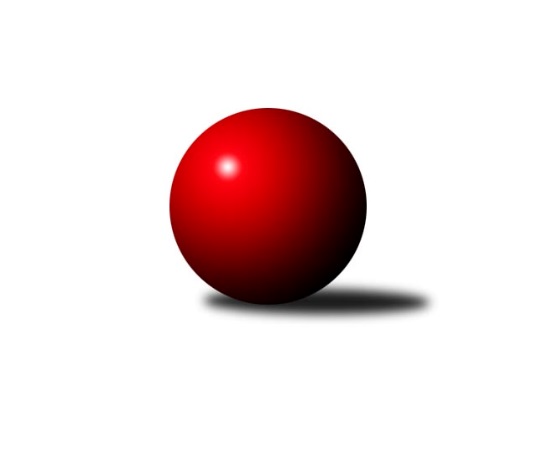 Č.12Ročník 2016/2017	15.1.2017Nejlepšího výkonu v tomto kole: 2710 dosáhlo družstvo: TJ Horní Benešov ˝B˝Severomoravská divize 2016/2017Výsledky 12. kolaSouhrnný přehled výsledků:TJ  Krnov ˝A˝	- SKK Ostrava B	6:2	2342:2295	7.0:5.0	14.1.KK Minerva Opava ˝A˝	- TJ Sokol Michálkovice ˝A˝	5:3	2576:2546	7.0:5.0	14.1.SKK Ostrava ˝A˝	- TJ Kovohutě Břidličná ˝A˝	6:2	2429:2364	6.0:6.0	14.1.TJ Opava ˝B˝	- TJ Sokol Dobroslavice ˝A˝	6:2	2653:2548	7.5:4.5	14.1.SKK Jeseník ˝A˝	- TJ Sokol Sedlnice ˝A˝		dohrávka		25.3.Tabulka družstev:	1.	KK Minerva Opava ˝A˝	11	8	0	3	57.5 : 30.5 	76.5 : 55.5 	 2521	16	2.	SKK Jeseník ˝A˝	10	7	0	3	48.5 : 31.5 	63.5 : 56.5 	 2453	14	3.	TJ Sokol Michálkovice ˝A˝	11	7	0	4	48.5 : 39.5 	68.0 : 64.0 	 2458	14	4.	SKK Ostrava B	11	6	1	4	51.5 : 36.5 	77.5 : 54.5 	 2462	13	5.	TJ Sokol Sedlnice ˝A˝	10	6	0	4	42.5 : 37.5 	56.0 : 64.0 	 2474	12	6.	TJ Horní Benešov ˝B˝	10	4	2	4	39.0 : 41.0 	60.5 : 59.5 	 2461	10	7.	SKK Ostrava ˝A˝	11	4	2	5	42.0 : 46.0 	63.5 : 68.5 	 2526	10	8.	TJ Opava ˝B˝	11	4	1	6	39.0 : 49.0 	62.5 : 69.5 	 2447	9	9.	TJ Kovohutě Břidličná ˝A˝	11	3	3	5	37.5 : 50.5 	62.0 : 70.0 	 2403	9	10.	TJ Sokol Dobroslavice ˝A˝	11	3	0	8	35.5 : 52.5 	64.0 : 68.0 	 2499	6	11.	TJ  Krnov ˝A˝	11	2	1	8	30.5 : 57.5 	54.0 : 78.0 	 2354	5Podrobné výsledky kola:	 TJ  Krnov ˝A˝	2342	6:2	2295	SKK Ostrava B	Jiří Jedlička	 	 168 	 187 		355 	 0:2 	 399 	 	204 	 195		Zdeněk Kuna	František Vícha	 	 192 	 190 		382 	 2:0 	 378 	 	191 	 187		Tomáš Polášek	Miluše Rychová	 	 211 	 221 		432 	 1:1 	 397 	 	170 	 227		Jan Pavlosek	Vítězslav Kadlec	 	 191 	 162 		353 	 0:2 	 378 	 	194 	 184		Michal Blinka	Jaromír Čech	 	 207 	 204 		411 	 2:0 	 393 	 	199 	 194		Miroslav Složil	Petr Vaněk	 	 202 	 207 		409 	 2:0 	 350 	 	173 	 177		Daneš Šodekrozhodčí: Nejlepší výkon utkání: 432 - Miluše Rychová	 KK Minerva Opava ˝A˝	2576	5:3	2546	TJ Sokol Michálkovice ˝A˝	Pavel Martinec	 	 233 	 217 		450 	 2:0 	 413 	 	207 	 206		Petr Řepecký	Dominik Chovanec	 	 211 	 233 		444 	 1:1 	 453 	 	235 	 218		Martin Ščerba	Josef Plšek	 	 209 	 222 		431 	 2:0 	 399 	 	198 	 201		Jiří Řepecký	Aleš Fischer	 	 210 	 196 		406 	 0:2 	 422 	 	215 	 207		Petr Jurášek	Luděk Slanina	 	 205 	 231 		436 	 1:1 	 421 	 	210 	 211		Josef Jurášek	Tomáš Slavík	 	 218 	 191 		409 	 1:1 	 438 	 	209 	 229		Josef Linhartrozhodčí: Nejlepší výkon utkání: 453 - Martin Ščerba	 SKK Ostrava ˝A˝	2429	6:2	2364	TJ Kovohutě Břidličná ˝A˝	Pavel Gerlich	 	 222 	 197 		419 	 1:1 	 411 	 	195 	 216		Čestmír Řepka	Radek Foltýn	 	 206 	 207 		413 	 2:0 	 359 	 	187 	 172		Zdeněk Chmela st. st.	Vladimír Korta	 	 202 	 201 		403 	 2:0 	 374 	 	191 	 183		Zdeněk Chmela ml. ml.	Miroslav Pytel	 	 198 	 188 		386 	 0:2 	 422 	 	214 	 208		Jan Doseděl	Petr Holas	 	 210 	 208 		418 	 1:1 	 389 	 	217 	 172		Ivo Mrhal st.	Dominik Böhm	 	 196 	 194 		390 	 0:2 	 409 	 	213 	 196		Ivo Mrhal ml. ml.rozhodčí: Nejlepší výkon utkání: 422 - Jan Doseděl	 TJ Opava ˝B˝	2653	6:2	2548	TJ Sokol Dobroslavice ˝A˝	Vladimír Peter	 	 215 	 212 		427 	 1:1 	 416 	 	199 	 217		Karel Ridl	Rudolf Tvrdoň	 	 204 	 198 		402 	 0:2 	 417 	 	209 	 208		Lumír Kocián	Josef Němec	 	 213 	 233 		446 	 2:0 	 405 	 	186 	 219		Karel Kuchař	Svatopluk Kříž	 	 229 	 209 		438 	 1:1 	 439 	 	231 	 208		Petr Číž	Rudolf Haim	 	 229 	 234 		463 	 1.5:0.5 	 445 	 	229 	 216		Ivo Kovářík	Josef Matušek	 	 244 	 233 		477 	 2:0 	 426 	 	208 	 218		Martin Třečákrozhodčí: Nejlepší výkon utkání: 477 - Josef MatušekPořadí jednotlivců:	jméno hráče	družstvo	celkem	plné	dorážka	chyby	poměr kuž.	Maximum	1.	Tomáš Slavík 	KK Minerva Opava ˝A˝	454.23	295.9	158.3	2.6	6/7	(507)	2.	Petr Číž 	TJ Sokol Dobroslavice ˝A˝	446.08	296.7	149.4	4.6	6/7	(477)	3.	Luděk Slanina 	KK Minerva Opava ˝A˝	440.36	294.0	146.4	3.1	6/7	(472)	4.	Zdeněk Skala 	TJ Sokol Sedlnice ˝A˝	437.64	308.3	129.4	5.9	5/6	(475)	5.	Michal Klich 	TJ Horní Benešov ˝B˝	431.80	295.1	136.8	3.3	5/7	(479)	6.	Ivo Kovářík 	TJ Sokol Dobroslavice ˝A˝	431.21	298.0	133.2	4.4	7/7	(458)	7.	Jiří Trnka 	SKK Ostrava ˝A˝	430.20	291.7	138.5	2.4	7/7	(475)	8.	Dominik Böhm 	SKK Ostrava ˝A˝	430.02	292.7	137.3	6.0	7/7	(454)	9.	Lenka Pouchlá 	SKK Ostrava B	428.72	290.4	138.4	3.5	5/6	(440)	10.	Václav Smejkal 	SKK Jeseník ˝A˝	426.28	297.8	128.5	6.4	5/6	(495)	11.	Petr Holas 	SKK Ostrava ˝A˝	425.93	291.9	134.0	4.6	7/7	(465)	12.	Martin Orálek 	TJ Opava ˝B˝	425.90	293.5	132.4	4.5	6/7	(458)	13.	Aleš Fischer 	KK Minerva Opava ˝A˝	425.48	288.0	137.5	4.8	7/7	(481)	14.	Bohuslav Čuba 	TJ Horní Benešov ˝B˝	424.20	288.8	135.4	3.5	5/7	(478)	15.	Adam Chvostek 	TJ Sokol Sedlnice ˝A˝	423.90	289.1	134.8	5.5	5/6	(479)	16.	Josef Linhart 	TJ Sokol Michálkovice ˝A˝	423.02	287.3	135.7	4.9	7/7	(473)	17.	Pavel Martinec 	KK Minerva Opava ˝A˝	422.94	289.4	133.6	5.3	6/7	(482)	18.	Leopold Jašek 	-- volný los --	422.43	295.5	126.9	6.3	7/7	(470)	19.	Miroslav Pytel 	SKK Ostrava ˝A˝	421.23	290.1	131.2	6.1	5/7	(444)	20.	Michal Zych 	TJ Sokol Michálkovice ˝A˝	421.07	293.6	127.5	5.0	5/7	(452)	21.	Jaroslav Chvostek 	TJ Sokol Sedlnice ˝A˝	420.31	287.1	133.2	5.9	6/6	(443)	22.	Jan Doseděl 	TJ Kovohutě Břidličná ˝A˝	420.25	283.4	136.9	5.3	4/6	(460)	23.	Zdeněk Chlopčík 	KK Minerva Opava ˝A˝	418.46	287.6	130.9	6.4	7/7	(448)	24.	Pavel Gerlich 	SKK Ostrava ˝A˝	417.72	294.2	123.5	4.4	6/7	(458)	25.	Rudolf Haim 	TJ Opava ˝B˝	417.09	288.3	128.8	6.0	7/7	(463)	26.	Jan Pavlosek 	SKK Ostrava B	416.82	292.8	124.1	7.5	4/6	(456)	27.	Petr Řepecký 	TJ Sokol Michálkovice ˝A˝	416.64	280.1	136.6	2.6	7/7	(468)	28.	Vladimír Korta 	SKK Ostrava ˝A˝	416.49	290.1	126.3	5.0	7/7	(439)	29.	Pavel Hannig 	SKK Jeseník ˝A˝	415.96	287.7	128.3	5.7	5/6	(436)	30.	David Láčík 	TJ Horní Benešov ˝B˝	415.40	283.0	132.5	5.7	7/7	(447)	31.	Karel Ridl 	TJ Sokol Dobroslavice ˝A˝	414.64	285.9	128.8	4.7	7/7	(462)	32.	Svatopluk Kříž 	TJ Opava ˝B˝	414.29	282.2	132.1	4.8	7/7	(456)	33.	Martin Třečák 	TJ Sokol Dobroslavice ˝A˝	414.05	285.3	128.7	4.7	7/7	(453)	34.	Zdeněk Kuna 	SKK Ostrava B	413.94	285.8	128.2	4.6	6/6	(456)	35.	Josef Matušek 	TJ Opava ˝B˝	413.94	287.1	126.9	6.4	6/7	(477)	36.	Jiří Kropáč 	-- volný los --	413.78	285.6	128.2	6.0	6/7	(482)	37.	Jaromíra Smejkalová 	SKK Jeseník ˝A˝	412.30	284.5	127.8	5.6	6/6	(456)	38.	Jan Stuchlík 	TJ Sokol Sedlnice ˝A˝	412.17	288.2	124.0	6.1	6/6	(464)	39.	Čestmír Řepka 	TJ Kovohutě Břidličná ˝A˝	411.83	282.6	129.2	6.1	4/6	(439)	40.	Miroslav Složil 	SKK Ostrava B	411.72	285.0	126.7	5.7	6/6	(454)	41.	Petr Vaněk 	TJ  Krnov ˝A˝	410.75	284.5	126.3	6.0	6/6	(437)	42.	Jiří Procházka 	TJ Kovohutě Břidličná ˝A˝	410.37	292.7	117.7	7.8	5/6	(462)	43.	Jan Tögel 	-- volný los --	410.31	288.6	121.7	8.4	7/7	(464)	44.	Jaroslav Tobola 	TJ Sokol Sedlnice ˝A˝	410.30	284.1	126.2	5.6	6/6	(471)	45.	Lumír Kocián 	TJ Sokol Dobroslavice ˝A˝	409.57	283.4	126.2	7.7	6/7	(458)	46.	Miluše Rychová 	TJ  Krnov ˝A˝	409.50	282.3	127.2	5.3	6/6	(439)	47.	Petr Dankovič ml. 	TJ Horní Benešov ˝B˝	408.93	292.9	116.0	8.3	5/7	(473)	48.	Peter Dankovič 	TJ Horní Benešov ˝B˝	408.80	281.7	127.1	8.3	5/7	(434)	49.	Vladimír Peter 	TJ Opava ˝B˝	408.71	285.0	123.7	6.9	6/7	(436)	50.	Ivo Mrhal ml.  ml.	TJ Kovohutě Břidličná ˝A˝	408.28	287.8	120.5	7.5	6/6	(432)	51.	Jiří Řepecký 	TJ Sokol Michálkovice ˝A˝	407.83	283.8	124.0	7.8	7/7	(435)	52.	Josef Plšek 	KK Minerva Opava ˝A˝	406.73	287.9	118.8	9.5	5/7	(464)	53.	Martin Zavacký 	SKK Jeseník ˝A˝	405.40	288.1	117.3	7.8	5/6	(432)	54.	Ivo Mrhal  st.	TJ Kovohutě Břidličná ˝A˝	405.28	278.2	127.1	4.9	6/6	(456)	55.	Petr Šulák 	SKK Jeseník ˝A˝	405.11	286.2	118.9	5.7	6/6	(460)	56.	Jan Fadrný 	TJ Horní Benešov ˝B˝	403.80	282.8	121.0	8.1	6/7	(471)	57.	Daneš Šodek 	SKK Ostrava B	403.17	271.0	132.1	5.9	6/6	(447)	58.	František Vícha 	TJ  Krnov ˝A˝	402.47	284.1	118.4	7.2	5/6	(451)	59.	Josef Jurášek 	TJ Sokol Michálkovice ˝A˝	401.38	280.1	121.3	6.2	7/7	(437)	60.	Tomáš Polášek 	SKK Ostrava B	400.80	277.7	123.1	5.8	4/6	(441)	61.	Luděk Zeman 	TJ Horní Benešov ˝B˝	399.26	278.2	121.1	8.8	7/7	(448)	62.	Michal Blinka 	SKK Ostrava B	396.80	275.3	121.5	5.7	5/6	(445)	63.	Jiří Jedlička 	TJ  Krnov ˝A˝	395.72	282.1	113.6	11.5	6/6	(464)	64.	Josef Krajzinger 	-- volný los --	395.46	273.5	121.9	8.0	7/7	(441)	65.	Jaromír Čech 	TJ  Krnov ˝A˝	392.30	275.3	117.1	7.8	6/6	(417)	66.	Lukáš Koliba 	TJ Sokol Sedlnice ˝A˝	391.30	283.2	108.2	9.5	4/6	(441)	67.	Jiří Vrba 	SKK Jeseník ˝A˝	391.25	281.3	110.0	8.1	5/6	(461)	68.	Zdeněk Chmela st.  st.	TJ Kovohutě Břidličná ˝A˝	390.47	275.0	115.4	8.7	6/6	(443)	69.	Josef Němec 	TJ Opava ˝B˝	388.81	271.9	116.9	8.1	6/7	(464)	70.	Vítězslav Kadlec 	TJ  Krnov ˝A˝	379.83	275.6	104.2	11.0	6/6	(414)	71.	Zdeněk Chmela ml.  ml.	TJ Kovohutě Břidličná ˝A˝	377.35	265.7	111.7	10.5	5/6	(407)	72.	Martin Juřica 	TJ Sokol Sedlnice ˝A˝	369.25	272.8	96.5	13.8	4/6	(408)		Karel Kučera 	SKK Jeseník ˝A˝	446.00	296.0	150.0	5.0	1/6	(446)		Dominik Chovanec 	KK Minerva Opava ˝A˝	444.00	303.0	141.0	2.0	1/7	(444)		Klára Tobolová 	TJ Sokol Sedlnice ˝A˝	438.00	298.0	140.0	4.0	1/6	(438)		Břetislav Mrkvica 	TJ Opava ˝B˝	432.00	307.0	125.0	2.0	1/7	(432)		Martin Ščerba 	TJ Sokol Michálkovice ˝A˝	425.75	293.3	132.5	8.8	3/7	(453)		Radek Malíšek 	-- volný los --	423.00	300.0	123.0	8.0	1/7	(423)		Ladislav Petr 	TJ Sokol Sedlnice ˝A˝	420.50	291.5	129.0	4.5	2/6	(421)		Jiří Vrba ml. 	SKK Jeseník ˝A˝	420.00	291.0	129.0	5.7	3/6	(443)		Jiří Koloděj 	SKK Ostrava B	418.00	285.0	133.0	7.0	1/6	(418)		Tomáš Valíček 	TJ Opava ˝B˝	416.00	288.0	128.0	2.0	1/7	(416)		Zdeněk Smrža 	TJ Horní Benešov ˝B˝	414.50	282.5	132.0	6.5	1/7	(418)		Gabriela Beinhaeurová 	KK Minerva Opava ˝A˝	413.50	291.0	122.5	8.5	2/7	(416)		Zdeněk Janoud 	SKK Jeseník ˝A˝	412.00	276.0	136.0	4.0	1/6	(412)		Barbora Bártková 	TJ Horní Benešov ˝B˝	410.00	284.5	125.5	5.5	2/7	(423)		David Kaluža 	TJ Horní Benešov ˝B˝	406.00	271.0	135.0	6.0	1/7	(406)		Radek Říman 	TJ Sokol Michálkovice ˝A˝	406.00	277.0	129.0	3.0	1/7	(406)		Jan Polášek 	SKK Ostrava B	405.00	275.0	130.0	3.0	1/6	(405)		Miroslav Setinský 	SKK Jeseník ˝A˝	405.00	283.0	122.0	7.5	1/6	(411)		Petr Wolf 	TJ Opava ˝B˝	404.00	262.0	142.0	4.0	1/7	(404)		Eva Křapková 	SKK Jeseník ˝A˝	403.00	283.0	120.0	6.0	1/6	(403)		Rudolf Tvrdoň 	TJ Opava ˝B˝	402.00	286.0	116.0	6.0	1/7	(402)		Radek Foltýn 	SKK Ostrava ˝A˝	401.80	277.2	124.7	7.2	4/7	(421)		Radmila Pastvová 	TJ Sokol Dobroslavice ˝A˝	401.00	283.0	118.0	6.7	3/7	(415)		Petr Jurášek 	TJ Sokol Michálkovice ˝A˝	400.00	272.5	127.5	9.0	2/7	(422)		Petr Schwalbe 	TJ Opava ˝B˝	399.00	276.0	123.0	14.0	1/7	(399)		Radek Hejtman 	-- volný los --	398.17	275.3	122.8	9.2	3/7	(440)		Alena Machalíčková 	-- volný los --	396.00	281.5	114.5	9.0	2/7	(406)		Petra Rozsypalová 	SKK Jeseník ˝A˝	395.50	268.0	127.5	7.0	2/6	(411)		Rostislav Cundrla 	SKK Jeseník ˝A˝	395.00	290.0	105.0	15.0	1/6	(395)		Zdeněk Zhýbala 	TJ Sokol Michálkovice ˝A˝	392.33	274.0	118.3	6.7	3/7	(415)		Šárka Tögelová 	-- volný los --	392.11	274.4	117.7	8.4	3/7	(420)		Karel Kuchař 	TJ Sokol Dobroslavice ˝A˝	391.17	269.8	121.4	5.6	4/7	(410)		Michal Blažek 	TJ Horní Benešov ˝B˝	391.00	284.0	107.0	9.0	1/7	(391)		Zdeněk Fiury ml.  ml.	TJ Kovohutě Břidličná ˝A˝	388.00	264.0	124.0	5.0	1/6	(388)		Libor Veselý 	TJ Sokol Dobroslavice ˝A˝	387.13	281.8	105.4	9.4	4/7	(413)		Vladimír Heiser 	KK Minerva Opava ˝A˝	387.00	272.0	115.0	10.0	1/7	(387)		Libuše Mrázová 	-- volný los --	381.50	267.1	114.4	6.9	4/7	(406)		František Všetička 	-- volný los --	381.06	272.8	108.3	8.9	4/7	(407)		Stanislav Brokl 	KK Minerva Opava ˝A˝	377.00	270.0	107.0	9.0	1/7	(377)		Radek Fischer 	KK Minerva Opava ˝A˝	374.00	265.5	108.5	10.0	2/7	(385)		Zdeněk Štefek 	TJ Sokol Dobroslavice ˝A˝	368.00	263.0	105.0	12.0	1/7	(368)		Petr Řepecký ml. 	TJ Sokol Michálkovice ˝A˝	362.00	267.5	94.5	13.5	2/7	(373)		Lubomír Bičík 	KK Minerva Opava ˝A˝	349.00	242.0	107.0	12.0	1/7	(349)		Jitka Kovalová 	TJ  Krnov ˝A˝	329.56	236.1	93.4	15.7	3/6	(355)		Josef Kočař 	TJ Kovohutě Břidličná ˝A˝	308.00	238.0	70.0	21.0	1/6	(308)Sportovně technické informace:Starty náhradníků:registrační číslo	jméno a příjmení 	datum startu 	družstvo	číslo startu21044	Josef Matušek	14.01.2017	TJ Opava ˝B˝	2x18231	Petr Vaněk	14.01.2017	TJ  Krnov ˝A˝	1x14919	Petr Jurášek	14.01.2017	TJ Sokol Michálkovice ˝A˝	1x23053	Martin Ščerba	14.01.2017	TJ Sokol Michálkovice ˝A˝	1x11501	Rudolf Tvrdoň	14.01.2017	TJ Opava ˝B˝	1x11599	František Vícha	14.01.2017	TJ  Krnov ˝A˝	1x6945	Josef Plšek	14.01.2017	KK Minerva Opava ˝A˝	1x21525	Josef Zabilka	14.01.2017	KK Minerva Opava ˝A˝	1x
Hráči dopsaní na soupisku:registrační číslo	jméno a příjmení 	datum startu 	družstvo	Program dalšího kola:13. kolo			TJ Opava ˝B˝ - -- volný los --	21.1.2017	so	9:00	TJ Sokol Dobroslavice ˝A˝ - SKK Ostrava ˝A˝	21.1.2017	so	9:00	TJ Kovohutě Břidličná ˝A˝ - SKK Jeseník ˝A˝	21.1.2017	so	9:00	TJ Sokol Sedlnice ˝A˝ - KK Minerva Opava ˝A˝	21.1.2017	so	9:00	TJ Sokol Michálkovice ˝A˝ - TJ  Krnov ˝A˝	21.1.2017	so	9:00	SKK Ostrava B - TJ Horní Benešov ˝B˝	Nejlepší šestka kola - absolutněNejlepší šestka kola - absolutněNejlepší šestka kola - absolutněNejlepší šestka kola - absolutněNejlepší šestka kola - dle průměru kuželenNejlepší šestka kola - dle průměru kuželenNejlepší šestka kola - dle průměru kuželenNejlepší šestka kola - dle průměru kuželenNejlepší šestka kola - dle průměru kuželenPočetJménoNázev týmuVýkonPočetJménoNázev týmuPrůměr (%)Výkon2xJiří Kropáč---4821xJosef MatušekTJ Opava B112.534771xJosef MatušekTJ Opava B4772xJiří Kropáč---111.584821xPetr Dankovič ml.Horní Benešov B4734xMiluše RychováKrnov A110.254324xMichal KlichHorní Benešov B4701xPetr Dankovič ml.Horní Benešov B109.494732xLeopold Jašek---4701xRudolf HaimTJ Opava B109.234635xBohuslav ČubaHorní Benešov B4652xMichal KlichHorní Benešov B108.8470